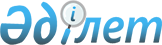 "Астық нарығын реттеу, мақтаның қауіпсіздігі мен сапасы саласындағы тәуекел дәрежесін бағалау өлшемшарттарын және тексеру парақтарын бекіту туралы" Қазақстан Республикасы Ауыл шаруашылығы министрінің 2019 жылғы 10 шілдедегі № 259 және Қазақстан Республикасы Ұлттық экономика министрінің 2019 жылғы 12 шілдедегі № 63 бірлескен бұйрығына өзгерістер енгізу туралыҚазақстан Республикасы Ауыл шаруашылығы министрінің 2021 жылғы 30 наурыздағы № 98 және Қазақстан Республикасы Ұлттық экономика министрінің 2021 жылғы 31 наурыздағы № 34 бірлескен бұйрығы. Қазақстан Республикасының Әділет министрлігінде 2021 жылғы 1 сәуірде № 22466 болып тіркелді
      ЗҚАИ-ның ескерпесі!

      Осы бірлескен бұйрық 01.01.2022 ж. бастап қолданысқа енгізіледі.
      БҰЙЫРАМЫЗ:
      1. "Астық нарығын реттеу, мақтаның қауіпсіздігі мен сапасы саласындағы тәуекел дәрежесін бағалау өлшемшарттарын және тексеру парақтарын бекіту туралы" Қазақстан Республикасы Ауыл шаруашылығы министрінің 2019 жылғы 10 шілдедегі № 259 және Қазақстан Республикасы Ұлттық экономика министрінің 2019 жылғы 12 шілдедегі № 63 бірлескен бұйрығына (Нормативтік құқықтық актілерді мемлекеттік тіркеу тізілімінде № 19025 болып тіркелген, 2019 жылғы 19 шілдеде Қазақстан Республикасы Нормативтік құқықтық актілерінің эталондық бақылау банкінде жарияланған) мынадай өзгерістер енгізілсін:
      тақырыбы мынадай редакцияда жазылсын:
      "Астық нарығын реттеу саласындағы тәуекел дәрежесін бағалау өлшемшарттарын және тексеру парақтарын бекіту туралы";
      1-тармақтың 2), 5) және 7) тармақшалары алып тасталсын.
      2. Қазақстан Республикасы Ауыл шаруашылығы министрлігінің Өсімдік шаруашылығы өнімдерін өндіру және қайта өңдеу департаменті заңнамада белгіленген тәртіппен:
      1) осы бірлескен бұйрықтың Қазақстан Республикасы Әділет министрлігінде мемлекеттік тіркелуін;
      2) осы бірлескен бұйрық ресми жарияланғаннан кейін оның Қазақстан Республикасы Ауыл шаруашылығы министрлігінің интернет-ресурсында орналастырылуын қамтамасыз етсін.
      3. Осы бірлескен бұйрықтың орындалуын бақылау жетекшілік ететін Қазақстан Республикасының Ауыл шаруашылығы вице-министріне жүктелсін.
      4. Осы бірлескен бұйрық 2022 жылғы 1 қаңтардан бастап қолданысқа енгізіледі және ресми жариялануы тиіс.
					© 2012. Қазақстан Республикасы Әділет министрлігінің «Қазақстан Республикасының Заңнама және құқықтық ақпарат институты» ШЖҚ РМК
				
      Қазақстан Республикасы
Ұлттық экономика министрі
__________А. Иргалиев

      Қазақстан Республикасының
Ауыл шаруашылығы министрі
__________С. Омаров

      "КЕЛІСІЛДІ"
Қазақстан Республикасы
Бас прокуратурасының 
Құқықтық статистика 
және арнайы есепке алу 
жөніндегі комитеті
